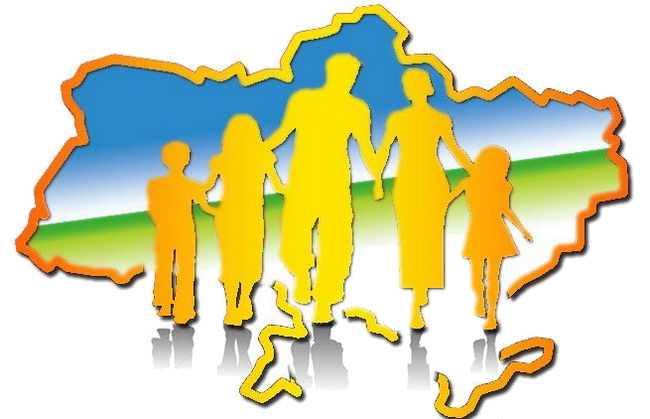 Любіть дитину не за те, що вона розумна чи красива, а за те, що вона вам рідна.Головне новоутворення підліткового періоду – відкриття своєї індивідуальності, свого «Я».Бажання звільнитися від зовнішнього контролю поєднується зі зростанням самоконтролю й початком свідомого самовиховання.Підліток дуже вразливий і легко піддається впливам як позитивним, так і негативним.Недоліки і суперечності в поведінці близьких і старших сприймаються гостро й хворобливо.Підкреслюйте позитивне значення індивідуальних особливостей вашої дитини.Виключайте будь-який тиск на дитину, створюйте вільну від обмежень обстановку.Шануйте бажання дитини працювати самостійно.У батьках підлітки хочуть бачити друзів і порадників, а не диктаторів.